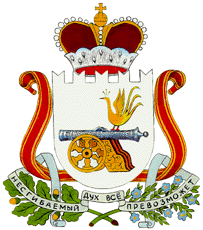 АДМИНИСТРАЦИЯ МУНИЦИПАЛЬНОГО ОБРАЗОВАНИЯ«ГЛИНКОВСКИЙ РАЙОН» СМОЛЕНСКОЙ ОБЛАСТИПОСТАНОВЛЕНИЕ от _______ 2021г. №        В соответствии постановлением Правительства Российской Федерации от 16.09.2021 года № 1568 «Об утверждении общих требований к закреплению за органами государственной власти (государственными органами) субъекта Российской Федерации, органами управления территориальными фондами обязательного медицинского страхования, органами местного самоуправления, органами местной администрации полномочий главного администратора источников финансирования дефицита бюджета и к утверждению перечня главных администраторов источников финансирования дефицита бюджета субъекта Российской Федерации, бюджета территориального фонда обязательного медицинского страхования, местного бюджета»      Администрация муниципального образования «Глинковский район» Смоленской области постановляет:    1. Утвердить  прилагаемый Порядок внесения изменений в перечни главных администраторов источников финансирования дефицита местного бюджета.    2.Контроль за исполнением настоящего постановления возложить на начальника Финансового управления Администрации муниципального образования «Глинковский район» Смоленской области И.В. Конюхову.    3. Настоящее постановление применяется к правоотношениям, возникающим при составлении и исполнении бюджетов, начиная с бюджета на 2022 год и на плановый период 2023 и 2024 годов.Глава муниципального образования	«Глинковский район» Смоленской  области                                       М.З.КалмыковПОРЯДОКвнесения изменений в перечни главных администраторов источниковфинансирования дефицита местного бюджета         1.Настоящий Порядок разработан в соответствии с пунктом 8 Общих требований к закреплению за органами государственной власти (государственными органами) субъекта Российской Федерации, органами управления территориальными фондами обязательного медицинского страхования, органами местного самоуправления, органами местной администрации полномочий главного администратора источников финансирования дефицита бюджета и к утверждению перечня главных администраторов источников финансирования дефицита бюджета субъекта Российской Федерации, бюджета территориального фонда обязательного медицинского страхования, местного бюджета, утвержденных Постановлением Правительства Российской Федерации от 16.09.2021 № 1568 и определяет процедуру и сроки внесения изменений в перечни главных администраторов источников финансирования дефицита районного бюджета и бюджета Глинковского сельского поселения Глинковского района Смоленской области (далее - перечни главных администраторов источников финансирования дефицита местного бюджета).        2. В перечень главных администраторов источников финансирования дефицита местного бюджета могут быть внесены изменения в случае изменения:1) бюджетных полномочий главных администраторов источников финансирования дефицита местного бюджета по осуществлению ими операций с источниками финансирования дефицита бюджета;2) кода классификации источников финансирования дефицита бюджета бюджетной классификации Российской Федерации (группы, подгруппы, статьи и вида соответствующего источника дефицита бюджета).        3. Финансовое управление Администрации муниципального образования «Глинковский район» Смоленской области в срок не позднее 30 календарных дней, следующих за датой вступления в силу изменений в нормативные правовые акты Российской Федерации, муниципальные правовые акты, разрабатывает проект постановления Администрации муниципального образования «Глинковский район» Смоленской области о внесении изменений в перечни главных администраторов источников финансирования дефицита местного бюджета и в течение 10 календарных дней представляет его на утверждение.    Утвержденпостановлением Администрации муниципального образования «Глинковский район» Смоленской области от                     2021 г. № 